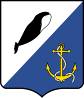 УПРАВЛЕНИЕ СОЦИАЛЬНОЙ ПОЛИТИКИАДМИНИСТРАЦИИ ПРОВИДЕНСКОГО ГОРОДСКОГО ОКРУГАЧУКОТСКОГО АВТОНОМНОГО ОКРУГАП Р И К А ЗВ целях оказания методической поддержки педагогическим работникам и осуществления коррекции профессиональных дефицитов педагогов на уровне образовательной организации в соответствии с  планом-графиком образовательных услуг по дополнительным профессиональным программам (программам повышения квалификации) в форме очно-заочных  семинаров с использованием дистанционных технологий в образовательных организациях Провиденского городского округаПРИКАЗЫВАЮ:1.Провести 27ноября 2021 годасеминар «Повышение качества образования через освоение и применение современных образовательных технологий в учебной деятельности» (далее – Семинар) в МБОУ «Школа-интернат среднего общего образования п. Провидения».2. Провести Семинар в онлайн режиме для МБОУ «Основная общеобразовательная школа с. Энмелен» и «Начальная общеобразовательная школа с. Янракыннот»3. Возложить общее руководство, координацию подготовки и проведения Семинарана Отдел образования и молодёжной политики Провиденского городского округа (Шевкунова А.В.).4.Методиступо общему образованию отдела методического сопровождения Провиденского городского округа и Чукотского муниципального района Государственного автономного учреждения дополнительного профессионального образования Чукотского автономного округа «Чукотский институт развития образования и повышения квалификации» (Ханенко Н.А.) обеспечить организационно-методическое сопровождение Семинара.5.Руководителям образовательных учреждений (Балацкий А.Н., Родионова Л.А., Коршунова С.В.) обеспечить участие педагогов  в Семинаре. 6. Контроль за исполнением приказа возложить на заместителя     начальника Управления социальной политики администрации Провиденского городского округа, начальника отдела образования и молодежной политики (Шевкунова А.В.).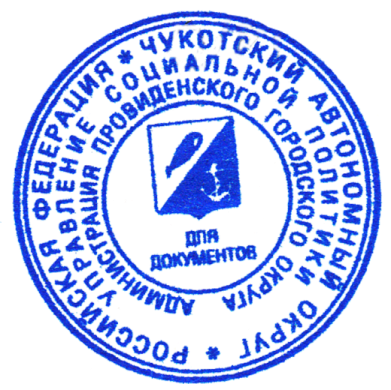 НачальникУправления							В.Н. АльшевскаяПодготовлено:									Ханенко Н.А.Разослано: дело, Отдел образования и молодежной политики УСП, образовательные организации Провиденского городского округаПриложение к приказуУСП администрации Провиденского ГОПрограмма муниципального семинара«Повышение качества образования через освоение и применение современных образовательных технологий в учебной деятельности»Дата: 27 ноября 2021 г.Время и место: МБОУ «Ш-ИСОО п. Провидения», 12-0024ноября 2021 г.№ 154п. ПровиденияО проведении семинара «Повышение качества образования через освоение и применение современных образовательных технологий в учебной деятельности»ФИОдолжностьТема выступленияХаненко Надежда Алексеевна Методист ГАУ ДПО «ЧИРОиПК»Современные образовательные технологии Бочкаева Эльза Васильевна Учитель начальных классов МБОУ «Ш-ИСОО п. Провидения»Использование современных образовательных технологий в работе учителя начальных классов (из опыта работы)Вовна Клавдия Юрьевна Учитель начальных классов МБОУ «НОШ с. Янракыннот»Применение современных педагогических технологий на уроках в начальной школеМусияка Светлана Ивановна Учитель русского языка и литературы  МБОУ «Ш-ИСОО п. Провидения»Прямая связь: проектная деятельность и успех современного школьника (из опыта работы) Монжосова Ксения АнатольевнаУчитель математики МБОУ «ООШ с. Энмелен»Современные образовательные технологии в преподавании математики Санджиева Виктория Константиновна Учитель русского языка и литературы  МБОУ «Ш-ИСОО п. Провидения»Использование портала «Российская электронная школа в процессе дистанционного обучения школьниковЦеренова Виктория Леонидовна Учитель английского языкаМБОУ «Ш-ИСОО п. Провидения»Технология Mindmap – приводим мысли в порядок: теория и практика Чуб Татьяна ИсааковнаУчитель биологииМБОУ «Ш-ИСОО п. Провидения»Современные образовательные технологии: как учиться и учить в наши дни?Шевкунова Анастасия Валерьевна Заместитель начальника УСП администрации Провиденского ГО, начальник отдела образования УСП администрации Провиденского ГОПодведение итогов  